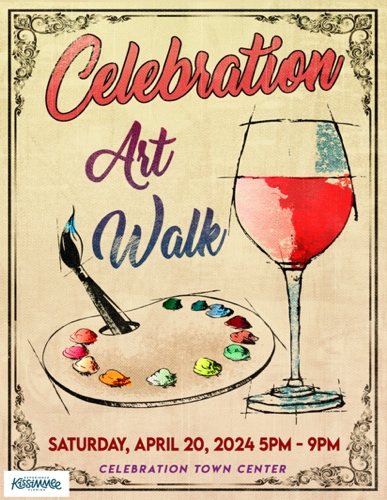 April 20, 2024 Celebration Art Walk Application606 Market St, Celebration, FL 34747We will feature local, regional and artists of all mediums. The event will be held in downtown Celebration, located at 606 Market St, Celebration, FL 34747. Show times to the public will be 5 pm to 9:00 pm on April 20th. All work must be original, handcrafted, created, and exhibited by the approved artists themselves. Kits, imports, and mass-produced items are not allowed. All art shall be reviewed and screened prior to your acceptance. Any media NOT approved during the application process that appears in your booth at the event will be asked to be removed.All displays must be professional and aesthetically pleasing.Exhibitors will leave their exhibit space clean after packing up at break down. If your space is not clean after an event, you may be expelled or rejected from future shows.The approved exhibitor will always occupy their booth. NO subletting or sharing of space without prior approval. Maximum of 2 Artists Sharing a booth with prior approvalJURIED CATEGORIES INCLUDE: Painting, Ceramics, Photography, Jewelry, Woodwork, Mixed Media.Applicants may OPT-IN OR OPT-OUT to participate in the juried part of the show. This means by opting in, you will be one of the artists that the panel of judges will review throughout the show and score by art medium. By opting out, you will not be juried. Opting in or out of the juried aspect of the show DOES NOT have any influence on artist fees including application fees and booth fees. TO OPT-IN OR OPT-OUT, do so on page 3.LOAD-IN & LOAD-OUT: All participants will have a two-hour window to load in and set up their booths before the show and a two-hour window after to load out their space. Setup will commence April 20th from 2:30 pm to 4:30 pm. All booths must be completely setup by 5:00 pm on April 20th. After the show, all participants MUST be completely loaded out by 11:00 pm, no exceptions.Artists must submit the following items to be considered for our show and reviewed by our jury…STATEMENT: Provide artist or crafter's name and contact information as well as a description of art medium and products created. PHOTOS OF WORK: Minimum of 3 photos (Maximum of 6) of your work. Please make sure these are high quality images, as you will be judged on what can be seen. Email to celebrationartshow@yahoo.com (Photos are MANDATORY)DISPLAY PHOTO: 1 photo of your display. We must see your entire display.
BOOTH FEES: 10’ x 10’- $50.00 per booth.                                                       ELECTRICITY FEE: $15**FEES: DO NOT SEND IN PAYMENTS UNTIL APPROVED OR DENIED ACCEPTANCE TO THE SHOW. ** Once you receive a response, if you are accepted, pay fees altogether ($50 per booth and an additional $15 for electricity).PAYMENTS MUST BE SUBMITTED VIA CHECK OR MONEY ORDER ONLY TO: RTP PRODUCTIONS 8062 S. Cadiz Ct. Orlando, FL 32836NO CASH OR CREDIT CARD PAYMENTS WILL BE ACCEPTED.NO PAYMENTS ON THE DAY OF THE SHOW WILL BE ACCEPTED. Complete the entirety of this form and e-mail to celebrationartshow@yahoo.com  along with the required photos and your artist statement. Please be sure to include your name, email address & phone number in the email.Name of Artist Exhibitor/Company______________________________________________________________Address: ______________________________________________________________________________City: _______________________________________State: ________ Zip Code____________Contact Person/s ______________________________________________________________________________ E-mail: __________________________________________________Contact#____________________DO YOU OPT-IN OR OPT-OUT OF THE JURIED PART OF THE SHOW? ☐ OPT-IN (fill out the section below) 	☐ OPT-OUT (do not fill out the section below)All displayed work of those who OPT-IN will be judged on April 20th, 2024 by a select board of judges. Award winners will be announced that evening. Artist Medium (only for those who OPT-IN to be juried): ☐ Painting ☐ Ceramics                   ☐ Photography ☐ Jewelry ☐ Woodwork ☐ Mixed Media Please describe what your booth or Art will entail: __________________________________________________________________________________________________________________________________________________________________________________________________________________________________________Exhibitors shall indemnify and hold harmless RTP Corporation, The City of Celebration, Celebration Residential Owners Association, Celebration Non-Residential Owners Association, Celebration Joint Committee, Celebration Community Services, Capital Consultants Management Corporation, Lexin Celebration Commercial, LLC, Lexin Capital, Town Center Foundation, The Town Center Condo Association, Celebration Community Development District and Event Manager, from and against any and all liability, claims, demands, damages, expenses, fees, fines, penalties, suits, proceedings, actions and costs of actions, including attorney’s fees for trial and on appeal, of any kind or nature arising out of or in any way connected with this Contract or Vendor’s use of the space(s), sale of goods or conduct of business by Exhibitor, its agents, servants, employees, customers, patrons or invitees or any act or omission of Exhibitor, its agents, servants, employees, customers, patrons or invitees.Exhibitors are responsible for all monies collected from the sale of Exhibitors goods plus collecting and reporting of sales tax.  RTP Corporation, the City of Celebration, Celebration Residential Owners Association, Celebration Non-Residential Owners Association, Celebration Joint Committee, Celebration Community Services, Capital Consultants Management Corporation, Lexin Celebration Commercial, LLC, Lexin Capital, Town Center Foundation, The Town Center Condo Association, Celebration Community Development District and the Event Manager are in no way responsible for any lost or stolen monies or items.  Exhibitors assumes all costs arising from the use of patented, trademarked, or copyrighted materials, equipment, devised, processes, or dramatic rights used on or incorporated in the conduct of any Exhibitor at or related to its operations at the Art, Walk & Wine Event; and The Artist agrees to indemnify and hold harmless RTP Corporation, the City of Celebration  and Event  Manager from all damages, costs and expenses in law or equity for or on account of any patented, trademarked, or copyrighted materials, equipment, devices, processes, or dramatic rights furnished or used by the Exhibitor in connection with this Agreement and will defend RTP Corporation, the City of Celebration, Celebration Residential Owners Association, Celebration Non Residential Owners Association, Celebration Joint Committee, Celebration Community Services, Capital Consultants Management Corporation,  Lexin Celebration Commercial, LLC, Lexin Capital, Town Center Foundation, The Town Center Condo Association, Celebration Community Development District and Event Manager from any such suit or action, regardless of whether it be groundless or fraudulent.This Agreement has been entered into in Osceola County, Florida and shall be construed in accordance with the laws of Florida and venue for any action arising from this Agreement shall be Osceola County, Florida.Signature below indicates that Exhibitors have carefully read and understands all of the above terms and requirements and Policies and Procedures, and incorporated herein by reference, and that any violation of such may result in loss of Celebration Art Walk vending privileges.Exhibitor Signature:____________________________________________________________________Date: __________________________Check the type of vehicle you will be bringing: ☐ Van ☐ Truck ☐ Trailer
Specify approximate height and size of vehicle(s). This information is necessary to route traffic. Do you require electricity? ☐ No ☐ Yes (No generators please) IMPORTANT THINGS TO KNOW:CONFIRMATIONS: If you are accepted, additional show information such as parking, set-up times, directions, etc. will be shared post-acceptance and upon receipt of your booth fee. Please review this information carefully as it includes important event details. CANCELLATIONS: Cancellations will be due in writing (email preferred) AT LEAST 15 days prior to the show date. We understand that problems arise, and everyone cancels for reasons beyond their control; however, please understand there are NO EXCEPTIONS to this rule. E-MAIL: Please note that invitations, waitlist notifications, confirmations, important updates, and announcements will be sent to you via email. Be sure to check your email account regularly. PAYMENTS: Payment will be accepted by check or money order ONLY. Make all checks payable to RTP Productions 8062 S. Cadiz Ct. Orlando, FL 32836.PROCESSING TIME: Please allow at least 7-10 days to process your application from the date it is received. Please always try to apply as early as possible to make for a smooth process.WEATHER: THIS IS AN OUTDOOR ART SHOW and exhibitors are responsible for preparations in the case of unexpected weather. No credits or refunds will be issued if forces of nature beyond our control affect show. Please check our website or contact the office for updates on cancellations resulting from severe weather such as, hurricanes, tornados, flooding, etc. Please note, we will not cancel a show unless informed by state, city or local officials that it will be in the best interest of safety for all. It will be at the show coordinator’s discretion to dictate, and all exhibitors will be notified if so.CAREFULLY READ the rules and regulations before submitting: We make every attempt to review all information contained within the pages herein and at the time of posting all information is believed to be accurate and complete. We are not responsible for any typographical errors. If we find one to have been made, we will immediately fix as needed. Management has final rights for interpretations and disclosure and reserves the right to change any information as it becomes necessary (i.e., show venue, parking locations, additional city licenses, fees, policies, etc.). Any changes will be disclosed to parties involved as soon as they become available to us. We will make every reasonable attempt via e-mail or phone, as we feel best for confirmed parties. Thank you for adhering to all our policies. They are in place to ensure a smooth process for all. If you have any further questions, please contact our offices. EXHIBITOR RULES AND REGULATIONS All work must be original, handcrafted, created, and exhibited by the approved artists themselves. Kits, imports, and mass-produced items are not allowed. All categories shall be reviewed and screened prior to your acceptance. Any media NOT approved during the application process that appears in your booth at the event will be asked to be removed. Categories include Painting, Ceramics, Photography, Jewelry, Woodwork, Mixed Media.Displays must be professional and aesthetically pleasing. Exhibitors will leave their exhibit space clean after packing up at break down. If your space is not clean after an event, you may be expelled or rejected from future shows. The approved exhibitor will always occupy his or her booth. NO subletting or sharing of space without prior approval. Maximum of 2 Artists Sharing a booth with prior approval. TAXES – Each exhibitor is responsible for collecting the state sales tax and filing a report with the local Department of Revenue.BANK FEES – A $35 bank fee will be charged on all returned checks. TENTS – Exhibitors are responsible for making their tents sturdy against wind, rain etc. Tents MUST be manufactured of flame-retardant materials and each leg of the tent must have 30 lb. weights. Dollies are suggested for set-up and breakdown for most shows! No vehicle will be permitted on the event 30 minutes prior to event opening and 30 minutes after event closing. Any vehicle not complying with these rules with be towed. Exhibitors will receive an ample amount of booth space, which varies depending on the on the space selected. Exhibitors will NOT take up any additional space without first consulting with a show coordinator. ALL WORK, DISPLAY and STORAGE WILL NOT GO BEYOND THE ASSIGNED EXHIBITOR SPACE.Set-up and breakdown times will be strictly enforced. Please see show confirmation for details. Management reserves the right to make final interpretations of all rules and regulations. MANAGEMENT RESERVES THE RIGHT TO DISQUALIFY ANY EXHIBITOR CAUSING ANY PROBLEMS TO FELLOW EXHIBITORS OR MANAGEMENT. Failure to comply with the rules and regulations set forth on the reverse side of this General Release may result in expulsion from any and/or all events. Management reserves the right to make final interpretation of all rules. Thank you for your interest in the Celebration Art Show, we look forward to hearing from you.